2. Výzva MAS PošumavíFiche č. 1:  Modernizace výrobních faktorů zemědělského podniku pro zlepšování ochrany krajiny, podpory inovací a zvyšování konkurenční schopnosti zemědělských podnikatelůŽadatel: Václav KováříkNázev projektu: Nákup traktoruPopis projektu: Žadatel hospodaří na 18,91 trvalých travních porostů, chová skot bez tržní produkce mléka, farma je v konvenčním režimu. Žadatel potřeboval zakoupit traktor jako hlavní tažnou jednotku, protože dosud žádný traktor neměl a byl závislý na poskytovatelích služeb. V souvislosti s projektem byla z vlastních zdrojů vysazena zeleň na parcele č. 1606 v k.ú. Těchonice, s protierozní a vodu zadržující funkcí.Kontakt:  Václav KováříkTel: 728707356, vasek000@seznam.czReg.č. žádosti: 18/002/19210/232/110/001865Částka požadované dotace:  700 000,-Kč			Vyplacená dotace: 700 000,-Kč  	Celkové náklady projektu: 3 718 080,- KčDatum podpisu Dohody:  30.8.2019Zaregistrování žádosti o platbu: 18.10.2019Datum schválení platby: 	20.1.2020Výsledek projektu: Výsledkem projektu byl nákup zemědělského kolového traktoru o výkonu do 150 kW. Využití traktoru zvyšuje produktivitu práce a snižuje náklady za služby. Na základě smlouvy s Městem Nalžovské Hory žadatel poskytuje služby úklidu klestu v katastrálním pzemí města, hlavně odvoz větví ze stromů kolem cest.Foto: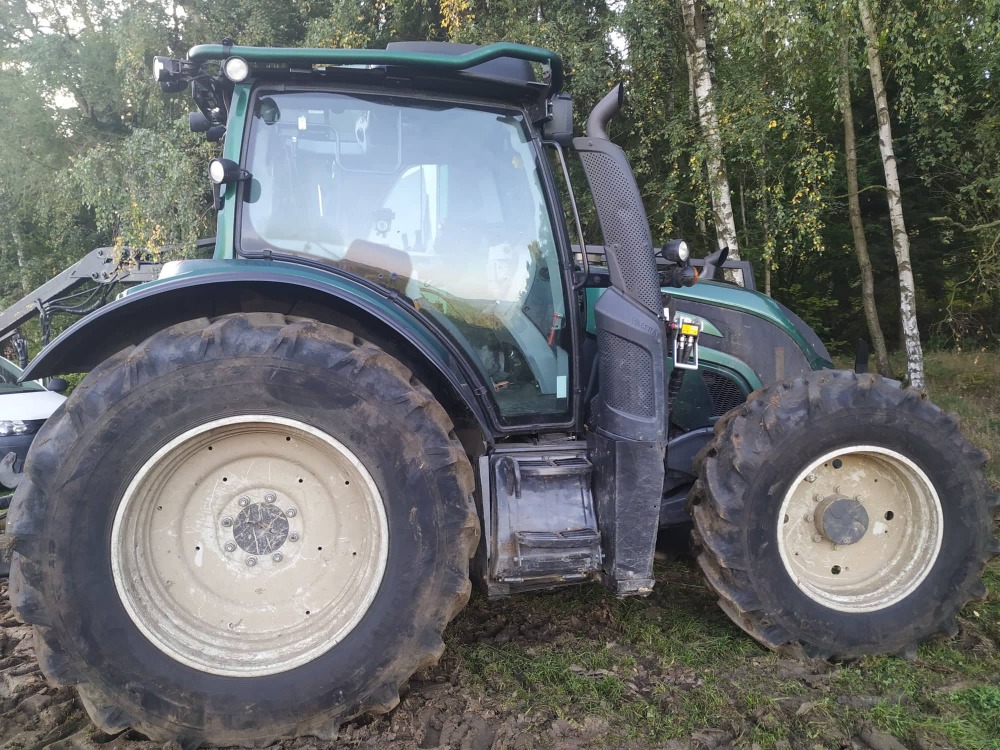 